Ms. Ashlee and Ms. Ciara’s OnesWeek Of: May 11th-15thColor: Blue Number: 9 Shape: Square Letter: Ll      Lesson: God Gives Us SpringtimeBible Verses: “Gods World in Springtime” (Genesis 1:1-12; 8:22 Ecclesiastes 3:1;)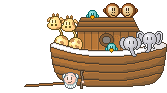 MondayTuesdayWednesdayThursdayFridayArtFinger painting YellowPainting with watercolorsDrawing with chalkMaking butterfliesMaking a rain sceneBooks & ListeningReading a duck bookLooking at a shape bookReading a spring bookReading an egg bookOpening card bookBlock CenterMoving farm animalsGoing FishingBuilding a RainbowDropping Blocks in a BoxBuilding with wood BlocksHome-living       Going on a PicnicSitting on a quiltPicking StrawberriesSpring CleaningMaking Rainbow CookiesMusicTapping at songsSingingDrumsRinging bellsWaving RibbonsPuzzles/ ManipulativesTransferring DucksPutting beads togetherWorking little to bigMatching AnimalsWorking Kindness Curriculum:EmpathyFeelings LottoFriendship BraceletsThe Wedding ProcessionI-MessagesWeekly Review